Dear students! In the 5th week of your course, a IWS “Recombinant DNA technology" will be held on during the hours of IWST (hours outside the main hours of classes). You will find your time in the schedule (IWS).Learning objectives: as a result of this meeting, the student should be able to:-define, articulate and use terminology, concepts, and theory in their field and know how to use them;-use library and other tools to search for existing body of research relevant to their topic;work in a team, defend your point of view in a reasoned manner, consider the opinions of others, provide and receive feedback correctly using interpersonal and group communication skills.Topics for IWS: Vectors:Phagemids Cosmids Artificial chromosomes Plasmids Viral vector Assessment criteria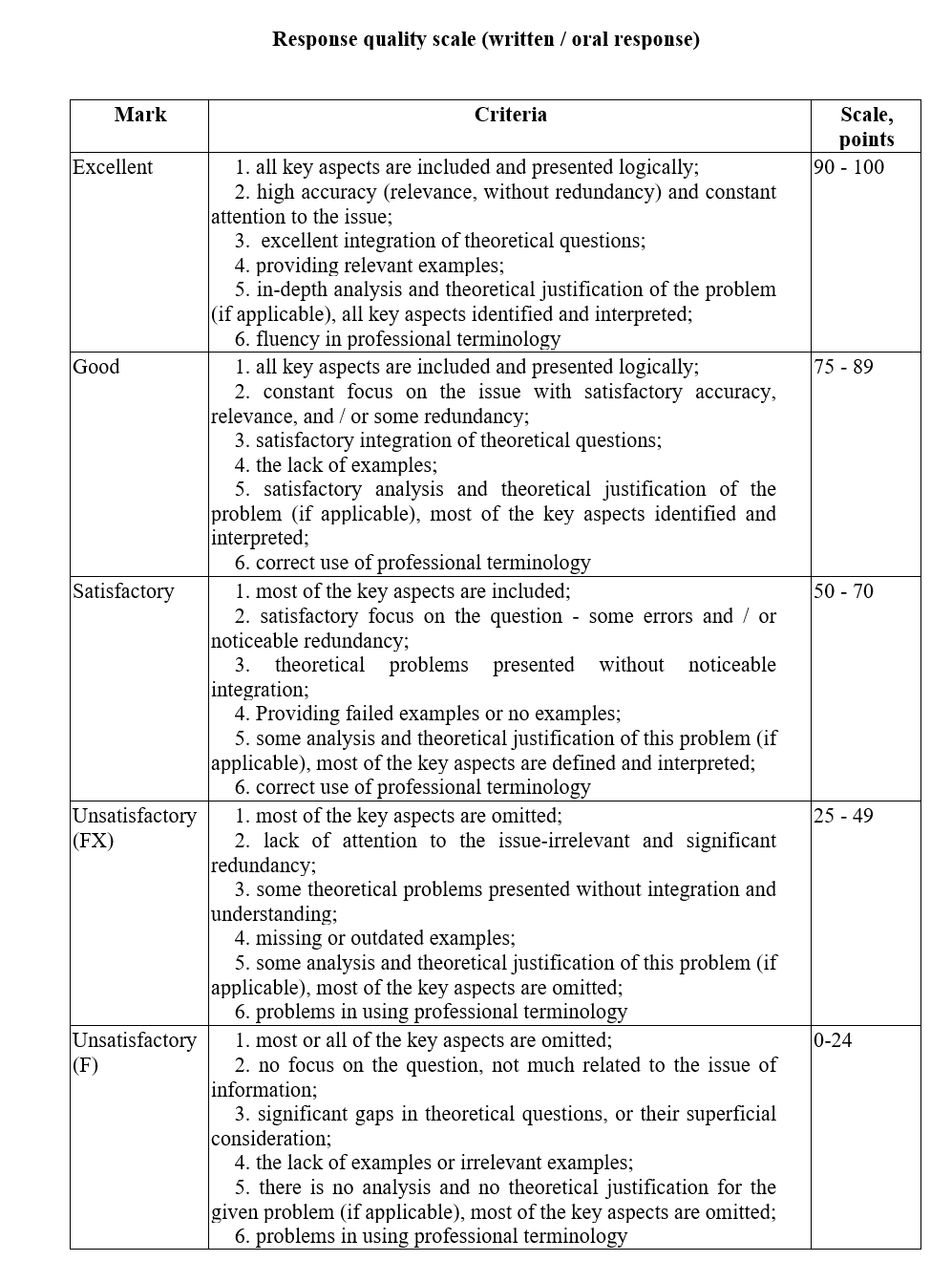 1Informative PPT  (intro, main information, application, examples)22Statistics (data processing)13Model (mock-up) of your vector24Time management- 15 min15Аctive participation (answers to questions)1TotalTotal7